Czwartek - 07.05.2020 -  propozycje działań i aktywności dzieci w domu dla dzieci z grupy IITemat kompleksowy: Jestem PolakiemTemat dnia: „A to Polska właśnie”Cele dziecko:z zainteresowaniem, poznaje krajobrazy i zabytki Polski,z uwagą i zainteresowaniem słucha dłuższego utworu wierszowanego, poznaje polskie legendy,zna na pamięć i potrafi powtórzyć wiersz,poznaje polską flagę i godło Polski,wyszukuje przedmioty w kolorze białym i czerwonym w otoczeniu,rozwija ogólną sprawność fizyczną, doskonali poczucie równowagi,wyszukuje flagę Polski spośród innych flag.1.„Raz dwa, trzy, tyle zrobisz ty!” – zabawa ruchowa z elementem liczenia. Rodzic trzyma przygotowaną kostkę do gry. Dziecko porusza się zgodnie z rytmem podanym przez Rodzica. W czasie przerwy w muzyce Rodzic pokazuje określoną ściankę kostki i prosi dziecko, aby zrobiło tyle samo np. pajacyków, przysiadów lub skoków jak piłeczki.2„Najpiękniejsze miejsca” – wspólne oglądanie zdjęćPrzebieg:Zapoznaj dziecko z mapą Polski, poproś aby postarały się wskazać gdzie na mapie znajduje się morze, a gdzie góry, a także określiły w którym miejscu mieszkają (na górze , czy na dole mapy. Obejrzyjcie wspólnie zdjęcia najpiękniejszych miejsc w naszym kraju. Zapytaj dzieci, dokąd chciałyby pojechać, które okolice najbardziej im się podobają, wydają najciekawsze.3.O Lechu, Czechu i Rusie” Przeczytaj dzieciom legendę o powstaniu Polski i o tym, jak orzeł znalazł się w godle…Przebieg:Wiele lat temu w pięknej krainieżyło trzech braci, a tak mieli na imię:pierwszy to Lech, drugi Rus, ostatni zaś Czech.Zawsze i wszędzie chodzili we trzech.Łowili razem ryby w jeziorze,marzyli, by kiedyś zobaczyć morze,jeździli również na polowaniaw lasy, gdzie żyła złocista łania.Nadeszły jednak gorsze czasy,opustoszały jeziora, opustoszały lasy.Puste były również pola.Nastała dla Słowian wielka niedola.Wtedy trzej bracia razem krzyknęli:Czas nam wyruszyć z tej pustej kniei!Wszyscy więc opuścili rodzinne domy.Ruszyli w świata dalekie strony.Wędrowali cierpliwie długie tygodnie,szukając miejsca, by móc żyć godnie.Aż wreszcie znaleźli piękną krainę,a w niej rozległą, zieloną równinę.Było tam mnóstwo błękitnych rzek.Rozejrzał się Rus i tak braciom rzekł:„Tutaj, bracia, się rozejdziemy.Ja z moim ludem tu zostaniemy.”I zaczął Rus budować osadę nową.Zaś braci pożegnał przed dalszą drogą.Lech oraz Czech długo rozważali,w którą stronę będą wędrowali.Czech kochał przestrzeń, rześkie powietrze,spojrzał na niebo i tak bratu rzece:„Zobacz, jak słońce ogrzewa cudnie,idźmy za słońcem, wprost na południe.”Ruszyli raźnie i czuli, że są coraz bliżejmiejsca, gdzie słońce wspina się najwyżej.Wkrótce dotarli do wielkiej góry,Góry, której szczyt skrywały chmury,zielone łąki jej stopy ozdabiałyi żyzne pola, a na nich złote łany.„Ja, Lechu, tutaj z ludem pozostanęi tam nieopodal nasza osada stanie.”I zaczął Czech budować grodzisko,ciesząc się wielce, że ma niebo blisko.Dobrze Lechowi było w Czecha obozie,lecz czuł nieustannie, że czas mu w drogę.Pożegnał więc brata i ruszył ze swym ludem,szukając swej ziemi z coraz większym trudem.Postanowił przejść góry, przemierzał lasy,przekraczał rzeki i równin bezkresy.Podróż męczyła dzielny lud Lecha.Czy ich ojczyzna, gdzieś na nich czeka?Rozejrzał się wódz, lasy pełne zwierza,rzeki pełne ryb, piękne pojezierza.Zwołał więc swój lud i tak do nich rzece:„Zbudujemy tu gród, co na to powiecie?"„Mądrość przemawia, Lechu, przez Twe usta.Czy dostaniemy jeszcze przychylność od bóstwa?"I w tym momencie na tle czerwonego niebaopadł biały orzeł na sam czubek drzewa."To właśnie znak od bóstwa naszego.Zbudujmy gród w postaci gniazda orlego."Gród powstał piękny, mocny i wspaniały,a orzeł i czerwień jego symbolem się stały.Wiele lat później z ziem Lecha państwo utworzono,a kraj, który powstał, Polską nazwano.http://www.bajkowyzakatek.eu/2010/05/polskie-legendy-wierszem-o-lechu-czechu.html4.„Podróż przez Polskę” – wspólne opowiadanie o przygodach (ciekawostkach) oraz zabawa naśladowczo – ruchowa; podróżowanie po Polsce różnymi środkami lokomocji.Góry – pokazujemy na mapie, gdzie znajduje się ten region; opowiadamy kilka ciekawostek, np.: wymieniamy regionalne wyroby.„Wspinaczka górska” – zabawa ruchowa. Jesteśmy w górach, wspinamy się wysoko (kolana unosimy wysoko w górę), idziemy ciężko pod górę. Jesteśmy na szczycie. Rozglądamy się dookoła, w lewo, w prawo, jeszcze raz w lewo, w prawo. Schodzimy na paluszkach w dół. Następnie wyruszamy w dalszą drogę. Kraków – pokazujemy na mapie, gdzie znajduje się miasto, w którym mieszkamy; opowiadamy kilka ciekawostek o Krakowie.„Jedziemy samochodem” – zabawa ruchowa przy dźwiękach wesołej muzyki. Dziecko otrzymuje krążek – „kierownicę od samochodu”. Kiedy rodzic trzyma zieloną kartkę, dziecko siedzące na krzesełku (przy muzyce) naśladuje jazdę samochodem: zamykanie drzwi, zapinanie pasów, zapalanie silnika, jazdę po wyboistej drodze, hamowanie, zakręty w lewą                         i w prawą stronę. Kiedy rodzic podniesie czerwoną kartkę samochód zatrzymuje się. Warszawa – pokazujemy na mapie, gdzie znajduje się stolica Polski.  „Lecimy samolotem” – zabawa ruchowa; naśladowanie ruchem lotu samolotem. Na hasło: Samolot startuje! – dziecko kręci przed sobą obiema rękoma młynek naśladując odpalanie silnika, następnie zaczyna poruszać się po pokoju z wyciągniętymi na boki rękoma. Na hasło: Samolot ląduje! – dziecko wolno przykuca, mając nadal wyciągnięte na boki ramiona. Morze Bałtyckie – pokazujemy na mapie, gdzie znajduje się ten region na mapie, wymieniamy kilka ciekawych miejsc, np. półwysep Helski.„Wyprawa statkiem” – zabawa przy morskiej muzyce. Rodzic wyjaśnia pojęcia: rufa, prawa burta, lewa burta, dziób. Następnie snuje cichutko opowieść, a dziecko wykonuje polecenia:  „na prawą burtę” – dziecko biegnie na prawą stronę pokoju, „na lewą burtę” – dziecko biegnie na lewą stronę pokoju, „na rufę” – dziecko biegnie na koniec pokoju, „na dziób” – dziecko biegnie na początek pokoju.Następnie naśladujemy odgłosy: silnie wiejący wiatr, później łagodny cichy wietrzyk. Po chwili wszystko ustaje, statek dopływa do brzegu. Kładziemy się na plaży (leżymy na dywanie na plecach) i odpoczywamy po ciężkiej wyprawie.5.„Flaga Polski” –  zabawa plastyczna; omówienie kolorów flagi i ich ułożenia, przyklejanie elementów według wzoru.Pokazujemy dziecku ilustrację z flagą Polski, aby przypomniało sobie ułożenia kolorów.  Następnie dajemy (wcześniej wycięte) paski z papieru: jeden z białej kartki i jeden                          z czerwonej kartki (można wykorzystać ilustrację flagi załączoną na końcu). Zadaniem dziecka jest połączenie dwóch elementów z papieru poprzez sklejanie. W ten sposób wykonaną flagę możemy przykleić dziecku na patyczek do szaszłyków.  6.„Co się zmieniło?” – zabawa dydaktyczna. Dziecko siedzi na podłodze. Rodzic układa duże figury geometryczne w 4 kształtach i 4 kolorach. Dziecko układa szereg 4 figur o takim samym kształcie, ale różnych kolorach. Dziecko odchodzi, a rodzic zmienia układ (np. kolejność dwóch kolorów). Gdy  dziecko powróci, musi stwierdzić, co się zmieniło.7. „Z miasta do miasta” – zabawa ruchowa z elementem skoku i przeskoku. Rodzic rozkłada na podłodze kartki A4. Dziecko przy dźwiękach dowolnej melodii wskakuje na kartki – nie wolno mu stanąć na podłodze poza kartką.                                                                                                                Życzymy miłej zabawy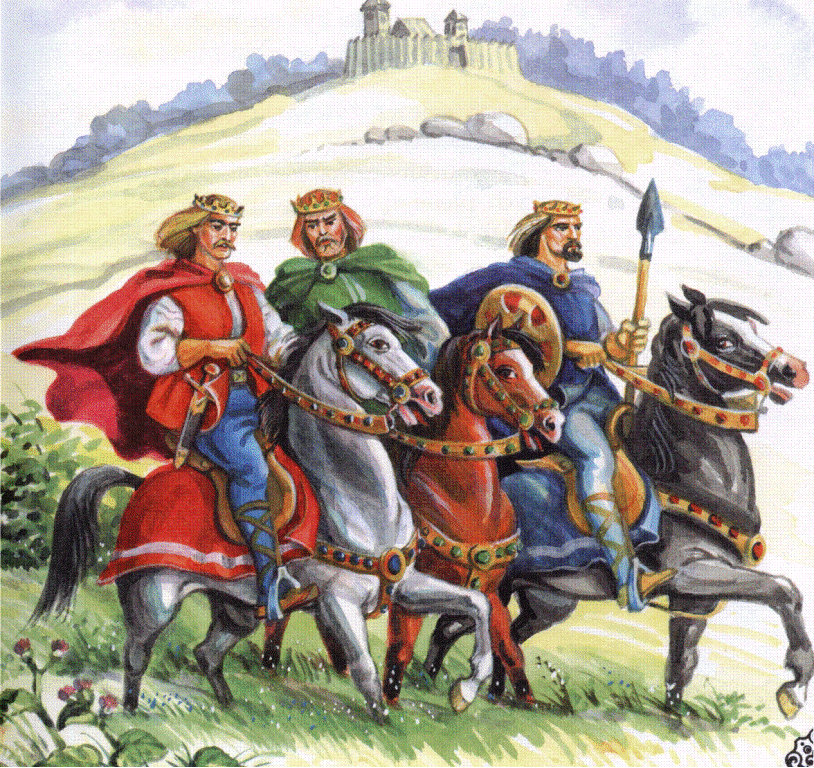 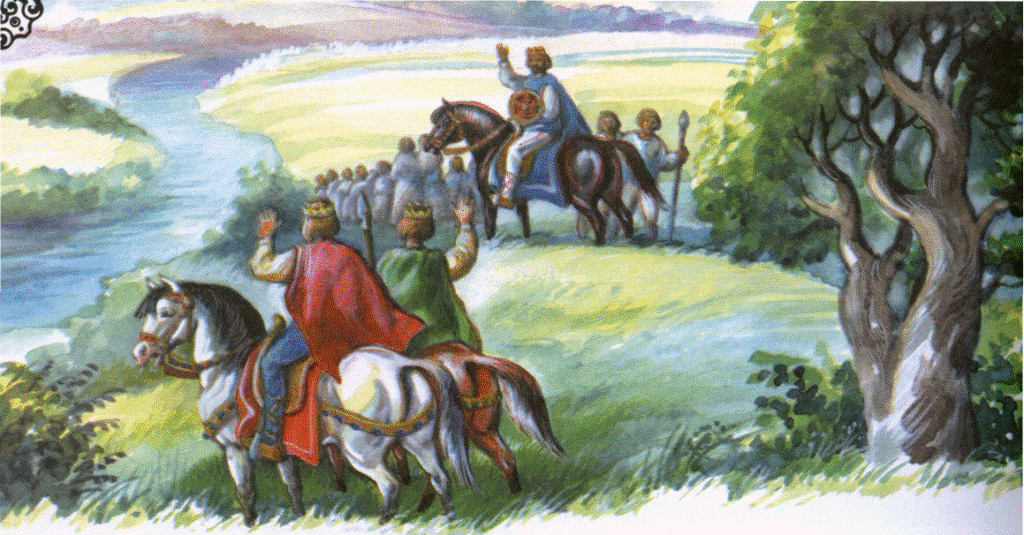 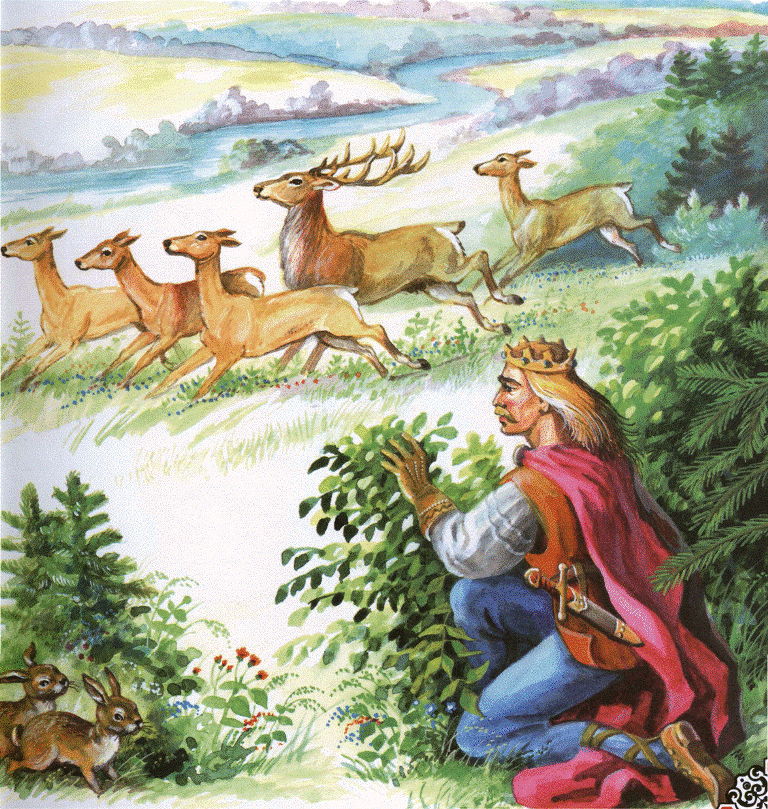 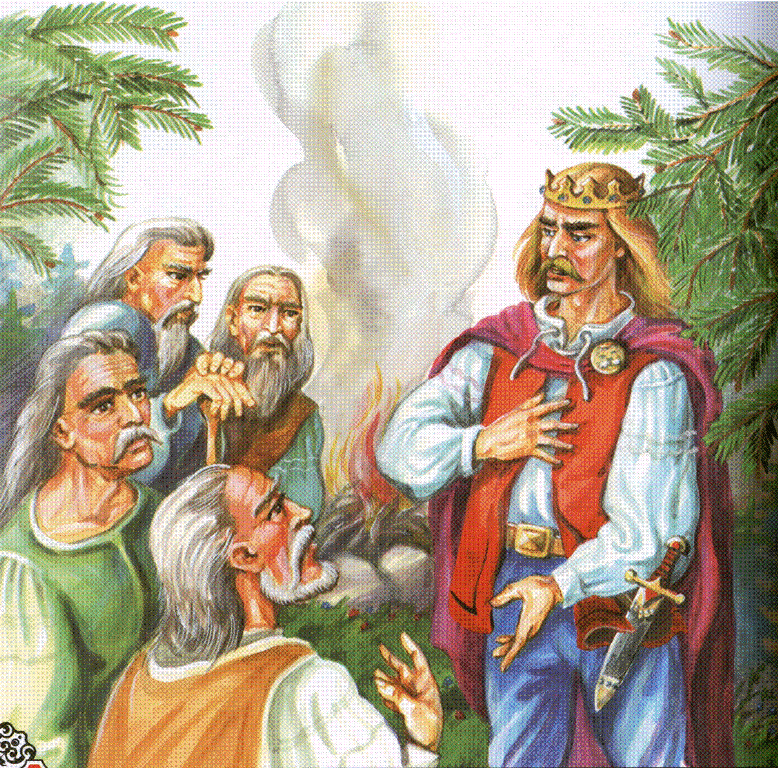 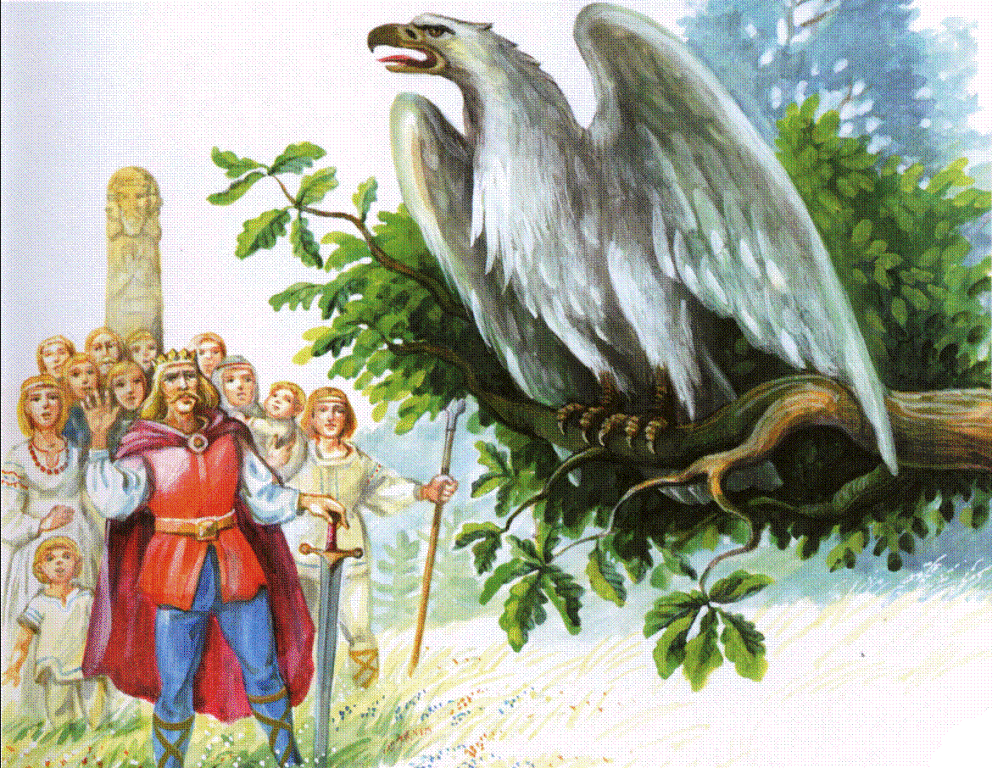 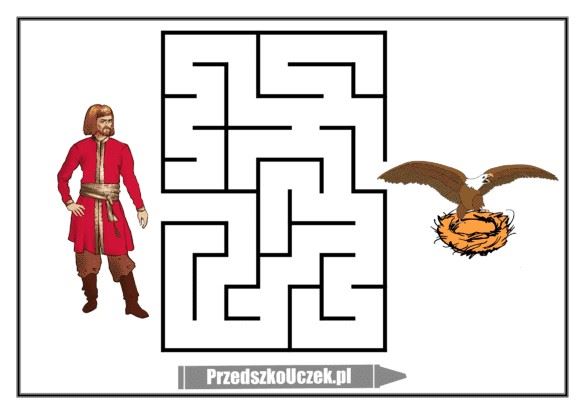 Zabawa dydaktyczna „Nasza flaga. Dziecko odszukuje wśród nich flagę Polski i określają jej barwy.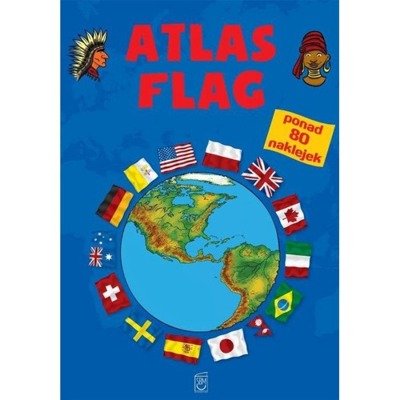 